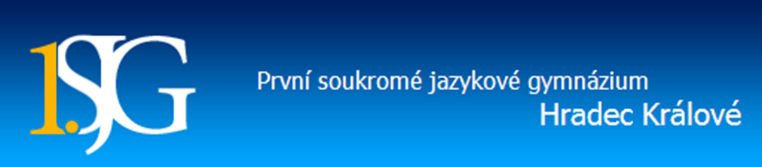 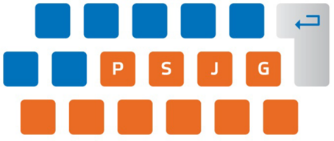 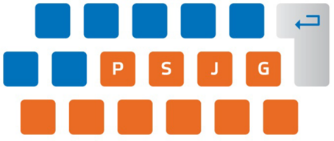 Název práceJméno a příjmení:	Jméno Příjmení, třídaKategorie: 	Kategorie, do které práce spadáVedoucí týmu:	Jméno Příjmení (i s tituly)(Další členové týmu:	Pokud jsou, pak jména i příjmení)(Konzultant(i):	Pokud jsou, pak jména i příjmení s případnými tituly)Jméno vyučujícího
učitele informatiky:	Jméno Příjmení